Thanksgiving is the #1 day of the year for cooking fires.TrueFalseThe top safety hazards during the Thanksgiving holiday includekitchen fires and outdoor deep fryers.choking and food poisoning.car accidents.all of the above.Keep a 				 on hand to put out kitchen fires.hand towelfire extinguisherbottle of watersmoke alarmAlways 				 after handling raw or undercooked poultry.wash your handswipe your hands on a dish towelchop vegetablestake a napWhen you will be traveling during the holidays plan your route and 				 ahead of time.buy some trail mixget a haircutcheck the weatherdonate bloodThanksgiving is the #1 day of the year for cooking fires.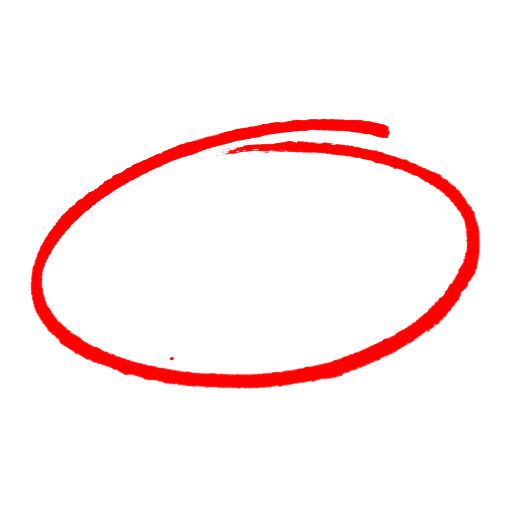 TrueFalseThe top safety hazards during the Thanksgiving holiday includekitchen fires and outdoor deep fryers.choking and food poisoning.car accidents.all of the above.Keep a 				 on hand to put out kitchen fires.hand towelfire extinguisherbottle of watersmoke alarmAlways 				 after handling raw or undercooked poultry.wash your handswipe your hands on a dish towelchop vegetablestake a napWhen you will be traveling during the holidays plan your route and 				 ahead of time.buy some trail mixget a haircutcheck the weatherdonate bloodSAFETY MEETING QUIZSAFETY MEETING QUIZ